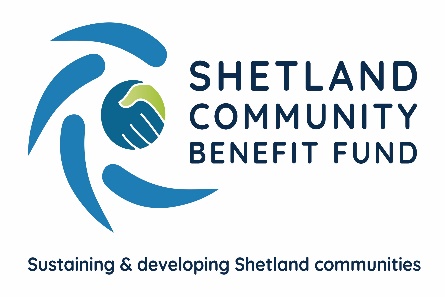 Advanced Grant SchemeTier 1 grant application (£50-500)SCBF is an independent co-operative formed by Shetland's 18 community councils.  SCBF has agreements with Viking Energy Wind Farm LLP to run the Viking Community Fund.  The grant scheme runs while the windfarm is being built and is only open to projects supported by your local community council.  The Advanced Grant Scheme sets annual budgets for each community council and has two tiers - Tier One grants for projects of £50 up to £500 and Tier Two for projects over £500.How does the Tier 1 grant scheme work?Applying is designed to be easy and quick.  All Tier 1 grant applications must be sent to SCBF who will verify that the application meets the scheme's objectives before passing details of your project, with personal contact information removed, to your local community council who will decide whether or not to support your project.  Please ensure that you send a recent bank statement, or verified accounts, with your application. Tier 1 grants can be for an existing project or to develop a new idea. To find out more about the Tier 1 grant process please read the guidelines on the SCBF website.  The guidelines also tell you what can and cannot be supported.  You should be given a decision within eight weeks of SCBF receiving your application.Who can apply for a Tier 1 grant?Applications for Tier 1 grants can be accepted from any charity or group – including those which do not have a written constitution or set of rules – community councils and individuals but not for personal gain. Only one successful application can be made every 12 months. For more information either email ags@scbf.org.uk or call 07538 417 175How to apply?Return your completed application form and any supporting documents to: ags@scbf.org.uk or post to Shetland Community Benefit Fund, AGS Application, Market House, 14 Market Street, Lerwick ZE1 0JPTier 1 Grant Application FormWhich community council are you applying to for support?I have read and accept the SCBF's guidelines and policies for child protection and equality.Signed: ...............................................................    Date: ................................. GDPRPersonal Data collected through this application will be used for the purposes of administering your grant and, if successful, it may also be used to promote the SCBF grant scheme. Further details on how we will use your Personal Data, who we share it with and your rights under GDPR can be found in our Privacy Statement--------------------------------------------------------------------------------------------------------------------------------------For SCBF Use Only:         Reference___________         Date Received: ______________Document issue date – August 2022Document review date – August 2023Name I am applying on behalf of:Charity             Individual              Group    Contact Name and address with postcodeTelephone numberContact emailIs this a new or existing project?Please describe the project you are looking for funding for? Maximum word limit 250 wordsPlease describe the project you are looking for funding for? Maximum word limit 250 wordsExplain how the project will meet the scheme's objectives: •	Sustain and Develop the local community•	enhance quality of life for local residents•	encourage community activityMaximum word limit 250 wordsExplain how the project will meet the scheme's objectives: •	Sustain and Develop the local community•	enhance quality of life for local residents•	encourage community activityMaximum word limit 250 wordsHow much money are you applying for?Is there any information in the application you would like kept confidential?  If so, please give brief detailsYes             No             Have you attached a recent bank statement and bank account details.Yes             No             